Heart of a Champion Livestock Show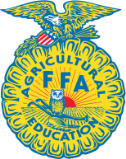 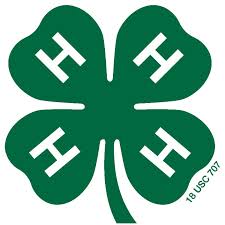 Youth Volunteer RegistrationPlease return to the Extension office by Feb. 17, 2023InformationLast Name______________________________ First Name _______________________________ Sex: M / F    Mailing Address___________________________________City______________________________ZIP_____________Birth date _____________ Age_________  Grade _____________School_______________________ Primary Phone ____________________________ Primary Email __________________________________________Emergency Contact ______________________ Phone (       ) _____________________Relationship _______________Shirt Sizes (circle 1)Youth S       Youth M    Youth L   Adult S    Adult M      Adult L     Adult XL     Adult XXL    Adult 3XL   Adult 4XLEach Volunteer is required to wear a shirt during the duration of the event. Livestock ExperienceDo you have experience with livestock?  Circle One:  Yes      	NoDo you have a livestock project to volunteer for this event?  Circle One:  Yes   	 NoType:    	Sheep   		  Goat    	 Swine     	   Dog  		   Rabbit   	ChickenIf you volunteer an animal, we are counting on you to have your animal at the fairgrounds Friday by 3pm. **Dogs must be a part of the 4-H dog project.**Volunteer AgreementPlease read carefully, then initialize next to each. _____ I agree to protect the Heart of a Champion participant at all times._____ I will assist my participant by whatever means, in order to make their livestock showing experience the best it can be._____ I will be a friend to my participant and I will strive to help build confidence and self-esteem in my participant._____ I will arrive at the show barn no later than 4:00pm._____ I will be modestly dressed and wear a Volunteer shirt at all times when I am volunteering._____ I will demonstrate high morals and integrity both in and out of the show ring._____ I will be of good spirit, enthusiastic, and have a kind attitude towards all participants and other volunteers._____ If I am needing community service hours, I will be responsible for obtaining the proper signatures from Texas A&M AgriLife Extension Service staff._____ A volunteer can be dismissed at any time.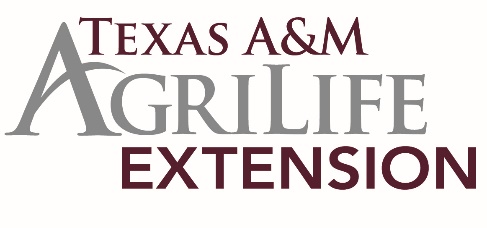 ____________________________________    __________      	          Volunteer Signature		   Date____________________________________    __________      	         Parent Signature		   Date